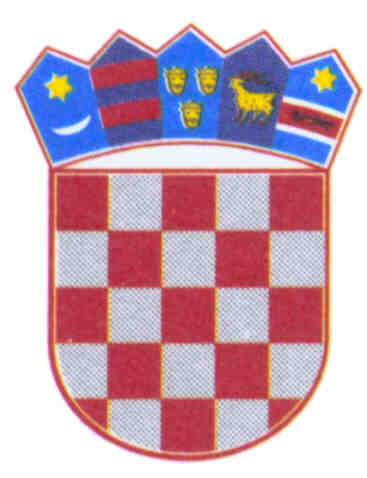 REPUBLIKA HRVATSKA ISTARSKA ŽUPANIJAOPĆINA SVETA NEDELJAOpćinsko vijećeKLASA: 021-05/21-01/007URBROJ: 2144/03-03-21-2Nedešćina, 01. rujna 2021.Na temelju članka 14. Zakona o proračunu (»Narodne novine« broj 87/08, 136/12 i 15/15) i članka 33. Statuta Općine Sveta Nedelja (»Službene novine  Općine Sveta Nedelja« broj 11/18 i 3/21.) Općinsko vijeće Općine Sveta Nedelja na sjednici održanoj dana 01. rujna 2021. godine donijelo je ODLUKUo izmjenama Odluke o izvršavanju Proračuna Općine Sveta Nedelja za 2021. godinuČlanak 1.	U Odluci o izvršavanju Proračuna Općine Sveta Nedelja za 2021. godinu („Službene novine Općine Sveta Nedelja“ broj 22/20 I 14/21), članak 26. mijenja se i glasi:„Općina se u 2021. godini može zadužiti za kapitalne izdatke sukladno propisima Zakona o proračunu („Narodne novine“, broj 87/08., 136/12. i 15/15.) i Pravilnika o postupku zaduživanja te davanja jamstava i suglasnosti jedinica lokalne i područne (regionalne) samouprave („Narodne novine“ 55/09. i 139/10.).Općina Sveta Nedelja u Proračunu za 2021. godinu planira zaduženje u ukupnom iznosu od 3.034.016,81 kn, sa namjenom rekonstrukcije I kata općinske zgrade – Dom kulture „Poldrugo Valentin“ u visini od 610.000,00 kn, za proširenje groblja Nedešćina u visini od 504.016,84 kn te za rekonstrukciju nerazvrstanih cesta u visini od 1.920.000,00 kn.Sukladno odredbama članka 24.b. Zakona o izvršavanju državnog proračuna Republike Hrvatske za 2020. godinu („Narodne novine“, broj 117/19., 32/20., 42/20., 58/20. i 124/20) i Naputka o isplati sredstava beskamatnog zajma jedinicama lokalne i područne (regionalne) samouprave uslijed pada prihoda („Narodne novine 130/20.), a u cilju umanjenja negativnih ekonomskih posljedica epidemije korona virusa (COVID-19), a radi pada prihoda u 2020. i 2021. godini u odnosu na 2019. godinu i održavanja likvidnosti i stabilnosti Proračuna Općine Sveta Nedjelja za 2021. godinu, Općina Sveta Nedelja će koristiti sredstva beskamatnog zajma iz Državnog proračuna Republike Hrvatske u iznosu od 300.000,00 kn, s rokom otplate od tri godine od dana primitka sredstava.Tekuće otplate glavnice kreditnog zaduženja Općine iskazane u Računu financiranja Proračuna za 2021. godinu u iznosu 326.000,00 kn te pripadajuće kamate iskazane u razdjelu 200 Jedinstveni upravni odjel u iznosu od 232.000,00 kn imaju prednost pred svim ostalim izdacima.Procjenjuje se da će zaduženje Općine Sveta Nedelja na dan 01.01.2021. po dugoročnim kreditima iznositi 7.474.019,55 kn, dok će ukupan očekivani dug na dan 31.12.2021. godine iznositi 9.448.681,87 kn.“Članak 2.Ova Odluka o izmjenama odluke o izvršavanju  Proračuna Općine Sveta Nedelja za 2021. godinu stupa na snagu osmoga dana od dana objave u „Službenim novinama Općine Sveta Nedelja“.									PREDSJEDNIK 									Općinskog vijeća									Nenad Radičanin